 Nov.26-30, 2018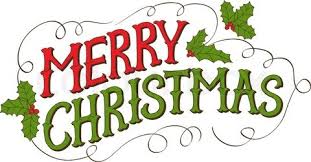 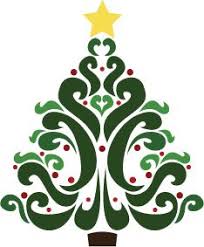                                                      Related Arts ScheduleATES Webpage-http://ates.tipton-county.com/Mon.Tues.Wed.Thurs.Fri.ComputerPEMusicHealthLibrary